Subscribe to Weather Alerts in My IslandIDIntroductionAll TAMU-CC faculty and staff may subscribe to weather alerts email notifications for themselves through the My IslandID Self-Service Portal. This service is available courtesy of the Environment Health and Safety Department.InstructionsOpen a web browser and navigate to My IslandID
Log in using your IslandID and password (Note: Please update recovery and emergency contact information if prompted.)   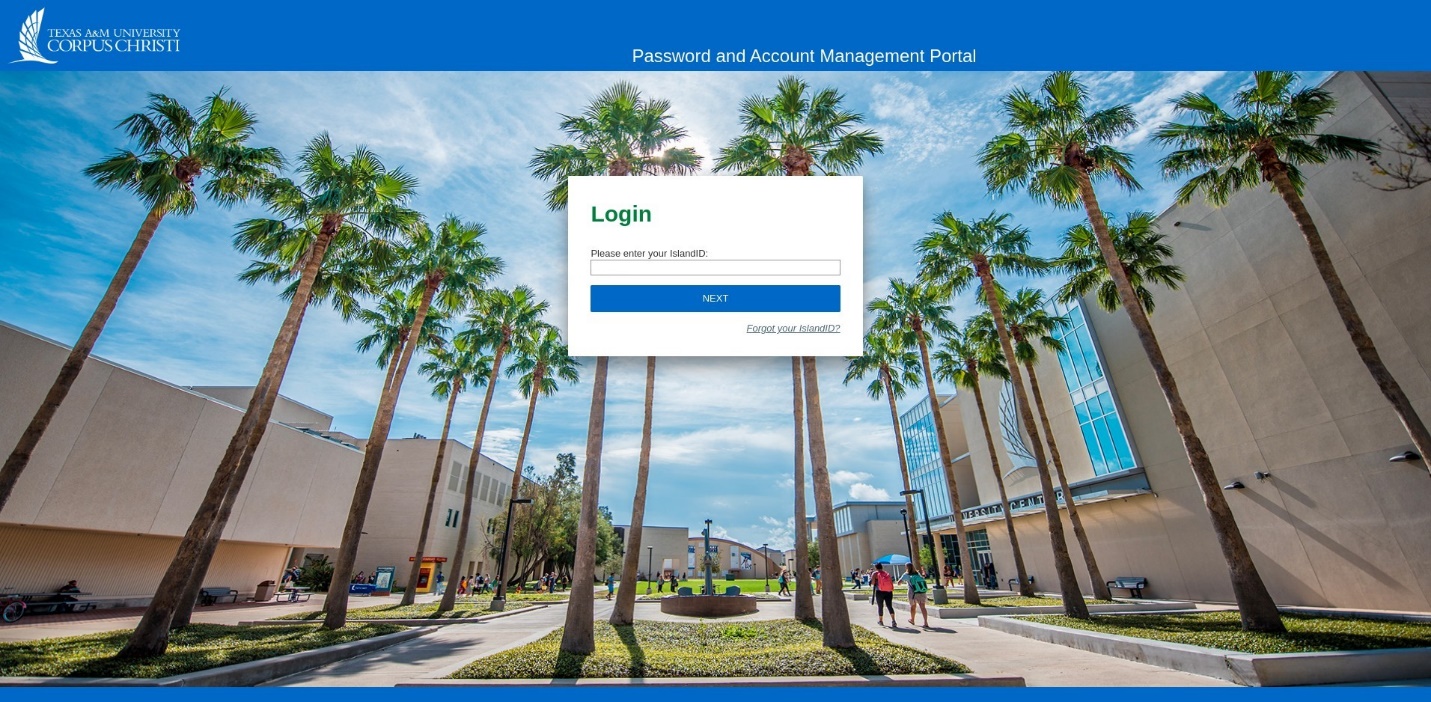 Select the Requests tab, then the Request Access tab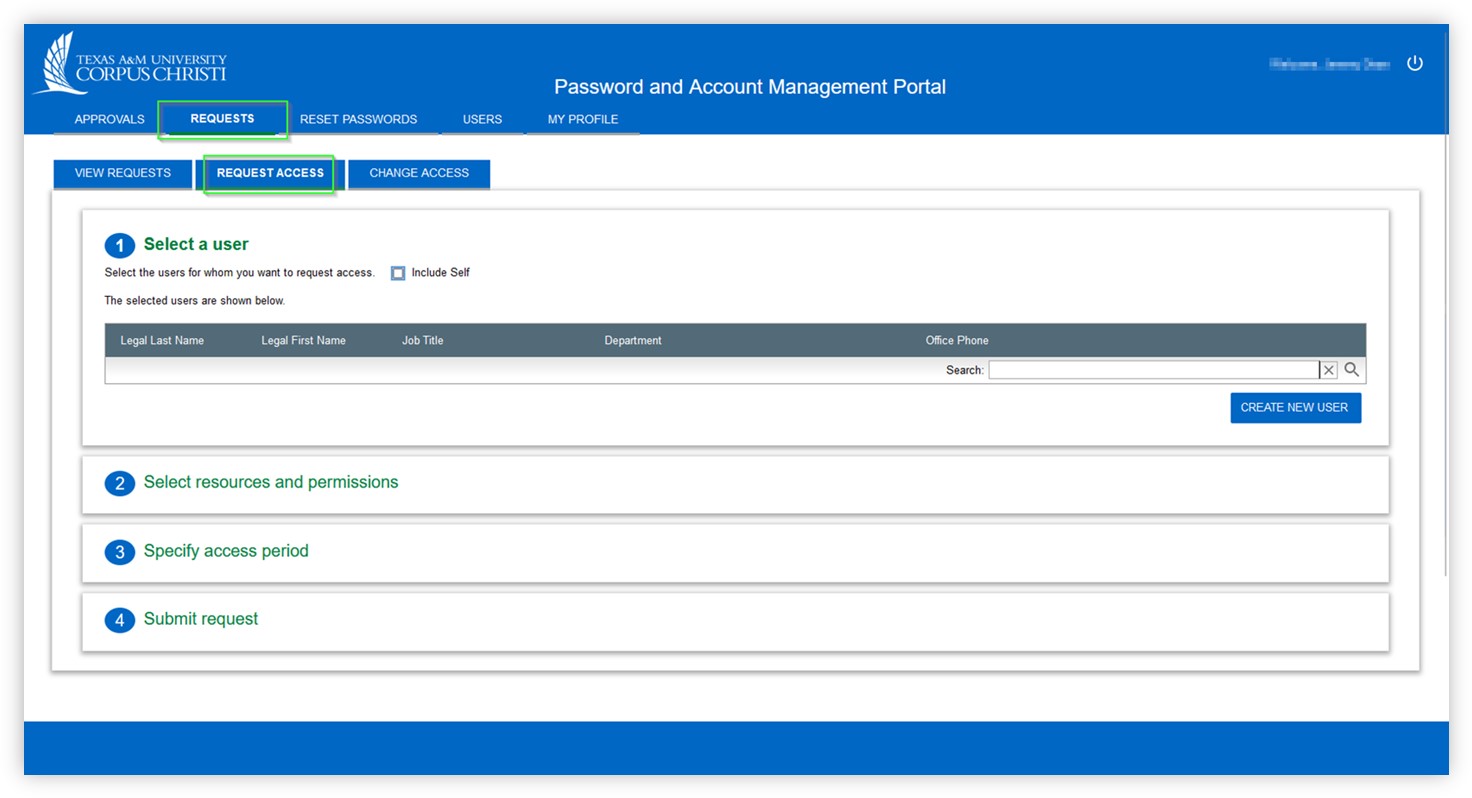 Check the "Include Self" box to request access for your own account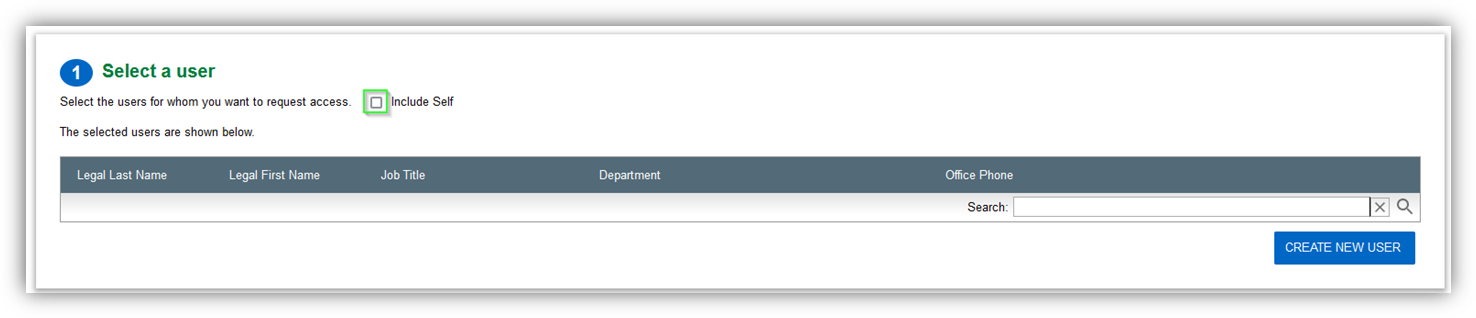 Using the drop-down menus, select Entitlements > Access Groups > Weather Alerts Mailing List 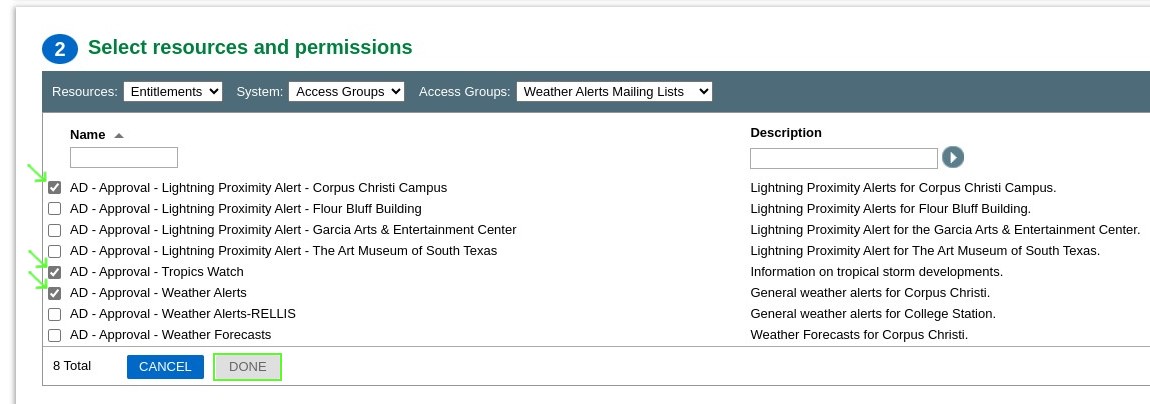 Check all groups you would like to receive weather alerts for, then click Done.Set access period to "Permanent" and enter a brief note (i.e. “Subscribe”) for your request, then select Submit Request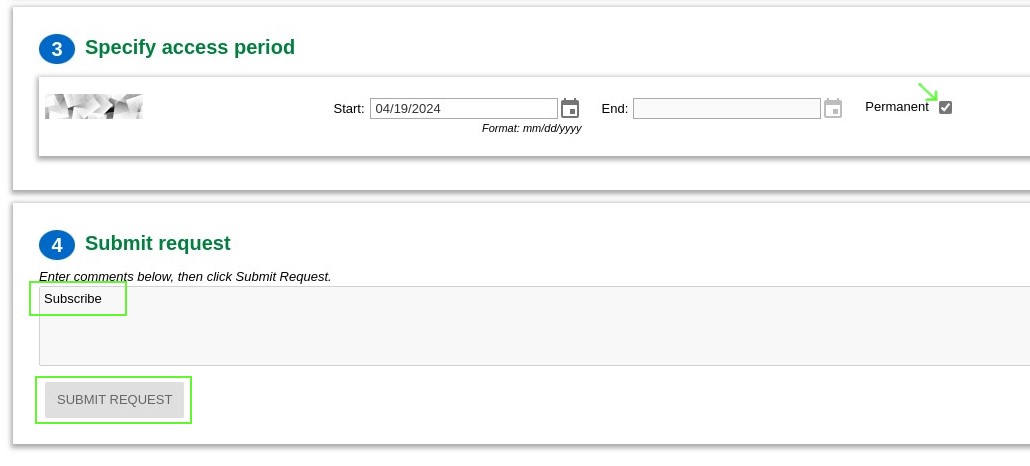 Your request will be routed to the proper resource for approval, and you will receive an email once subscribed.
Authored by Jeremy DeanLast modified 2 hours agoCopy PermalinkTop of FormBottom of Form